Vážení členové a přátelé  APROPO z. s.Rádi bychom Vás seznámili s připravovanými akcemi našeho spolku na rok 2019.REKONDIČNÍ POBYTY:Rekondiční pobyt Bystřice pod Hostýnem (křesťanský)Křesťanský pobyt (nejen) pro vozíčkáře, konaný od středy 20. března do neděle 24. března 2019 v bezbariérovém rekreačním středisku SOLA GRATIA v Bystřici pod Hostýnem. Začínáme večeří, končíme obědem. Vítáni jsou členové všech denominací a lidé zajímající se o křesťanství. V rámci pobytu bude probíhat biblické vyučování. Cena pobytu 3 050 Kč.V ceně je zahrnuto ubytování, plná penze.Uzávěrka přihlášek 28. února 2019.Přihlášky posílejte na:e-mail: 		j.pipalova@email.cz tel:		+420 736 449 687 Pípalová Jana+420 723 276 022 Růžičková Kamila.Rekondiční pobyt Horní BradloHlavní rekondiční pobyt proběhne v termínu 29.6.2019-6.7.2019 (sobota-sobota) ve Vršově, Horní Bradlo nedaleko Sečské přehrady. www.oazasrdce.cz  Na tomto místě jsme již rekondice dělali v letech 2010 a 2011. Podmínky pro náš pobyt jsou celkem ideální. Celý objekt bude rezervovaný jen pro naši skupinu. Co se týče zázemí, můžeme nastínit, že téměř každý pokoj má své sociální zařízení, velké společenské prostory, masážní vana, sauna, hřiště, stolní tenis, venkovní bazén, tělocvična, bar se stálou pracovní dobou a jiné. Celý týden vyplníme, doufám, kvalitním programem. Rádi uvítáme, pokud se do tvorby programu opět jako loni v Piešťanech kdokoli zapojí. Byť jen radou nebo tipem co by chtěl na rekondici mít nebo si sám připraví program. Co můžeme v programu slíbit, je určitě kvalitní rehabilitace a asi zařadíme po delší odmlce zase dražbu. Již nyní můžete šetřit věci, které budete chtít věnovat do aukce a potěšit tím někoho jiného. Informace podrobné o programu budeme doplňovat. Určitě bude k dispozici auto s plošinou, které bude k dispozici na výlety. Cena tohoto pobytu je: Dospělí:	4 900 Kč.Děti:		Do 12 let 	2 900 KčDo 12 - 15 let 	3 100 KčPřihlášky posílejte na e-mail: radimbeles@centrum.cz nebo na adresu: Radim Běleš, Frýdlantská 188, Frýdek-Místek, 738 02.Informace na tel:  +420 608 975 772,  +420 558 111 420Přihlášky na pobyty naleznete v příloze popř. nebo ke stažení na www.apropovozickari.com 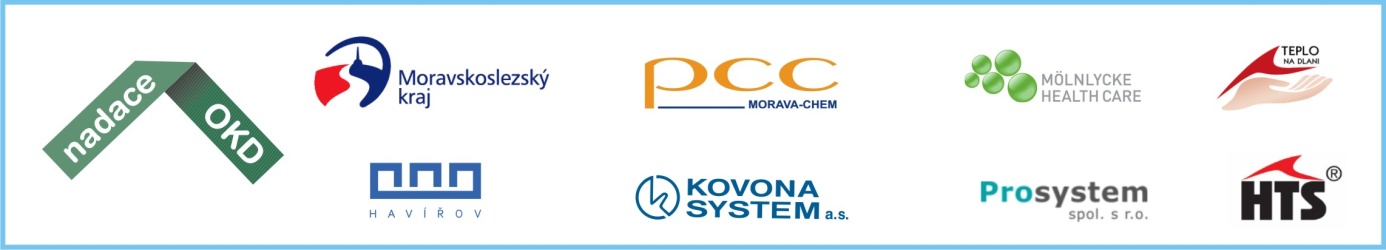 